Алгоритми дистанцій роботи здобувачів вищої освіти 111м 112м груп спеціальності 014 СО Біологія/м, 091 Біологія/м, з 12.03 по 03.04.2020Дисципліна: «Макроеволюція органічного світу»Вид заняття: Семінарське заняття Дата проведення: 18, 25 березняФорма контролю: Перевірка результатів виконання робітЗавдання: Розробка конспекту відповідей на запитання за пунктами плану семінарського заняття №3 та №4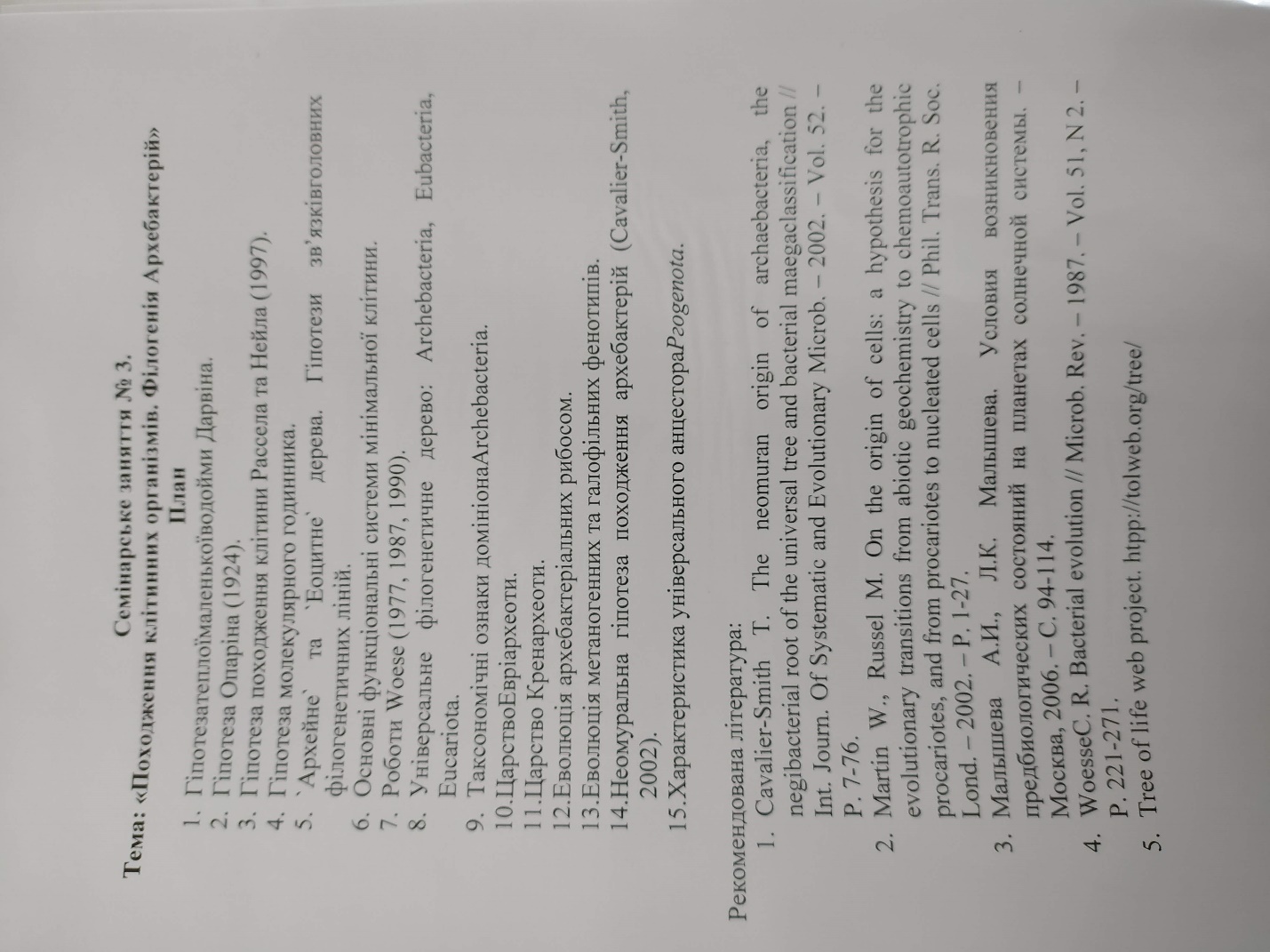 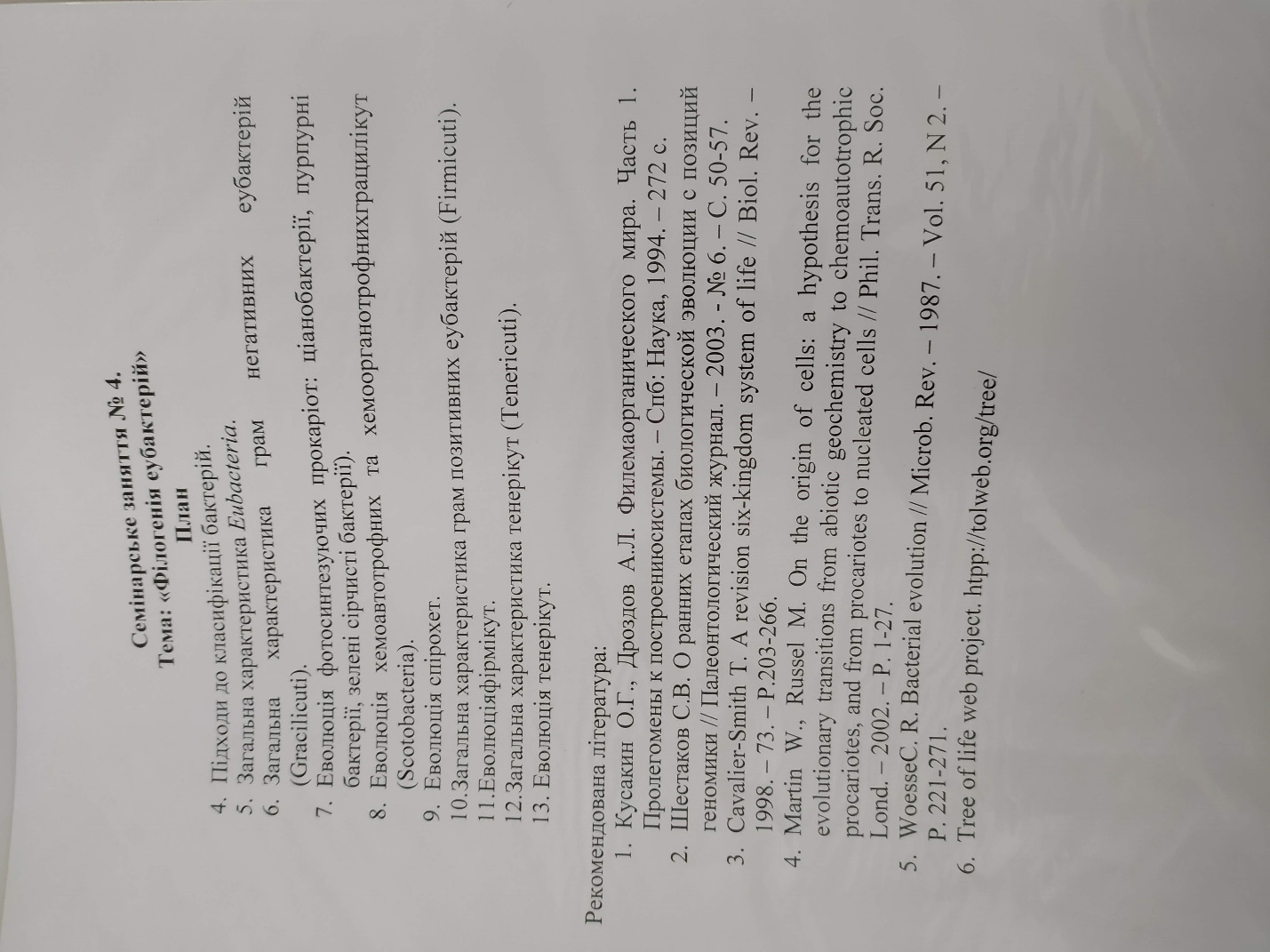 